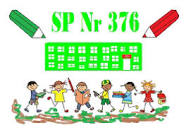 Organizatorzy:mgr Monika Gut mgr Małgorzata Kowalczuk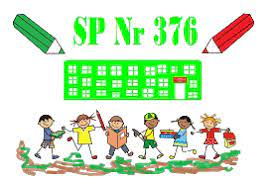 